ПРЕСС-РЕЛИЗДля регистрации права выписка из ЕГРН не нужнаКадастровая палата по Красноярскому краю обращает внимание заинтересованных лиц, что для проведения регистрации прав на недвижимость не требуется предоставлять выписку из Единого государственного реестра недвижимости (ЕГРН). 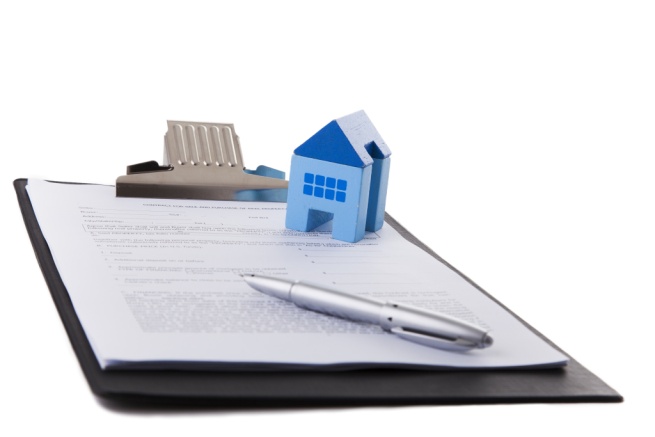 Федеральный закон «О государственной регистрации недвижимости» запрещает требовать у заявителя дополнительные документы, которые не предусмотрены этим законом. Выписка из ЕГРН не входит в перечень документов, необходимых для регистрации прав. При проведении правовой экспертизы специалисты Росреестра самостоятельно проверят сведения об объекте недвижимости, на который регистрируются права, исходя из информации, содержащейся в ЕГРН на момент перехода права.Таким образом, для регистрации прав заинтересованному лицу потребуется предоставить заявление и пакет документов. С полным перечнем документов, необходимых для регистрации прав на недвижимость можно ознакомиться на сайте Росреестра.Обращаем внимание, что владелец недвижимости (как физическое, так и юридическое лицо) может узнать информацию о принадлежащем ему объекте недвижимости с помощью сервиса Росреестра «Личный кабинет правообладателя». Так, в «Личном кабинете» отражается информация об основных характеристиках недвижимости: кадастровом номере, адресе, площади, кадастровой стоимости, а также сведения о правах (дате и номере регистрации), ограничениях и обременениях прав (в случае их наличия).В «Личном кабинете» владелец может также подать заявление о невозможности проведения сделок с принадлежащей ему недвижимостью без его личного участия. При подаче такого заявления в ЕГРН будет внесена соответствующая запись, которая послужит основанием для отказа любому лицу, пожелавшему провести операции с недвижимостью заявителя без его участия. Данная мера направлена на защиту прав собственников от мошеннических действий со стороны посредников, которые действуют по доверенности или по поддельным документам.Кроме того, получить справочную информацию из ЕГРН об объектах недвижимости можно с помощью бесплатного сервиса «Справочная информация по объектам недвижимости в режиме «online» на сайте Росреестра.